    	                                                       Ek-5 FORM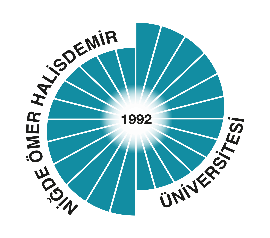 T.C. NİĞDE ÖMER HALİSDEMİR ÜNİVERSİTESİBor Halil Zöhre Ataman Meslek Yüksekokulu MüdürlüğüSTAJ DEĞERLENDİRME KOMİSYON KARARIStaj Dosyasının  Teslim Tarihi    :   ....... / ….. / 20.…                                               ………………………………….…………….Bölümü………………………………………………………………… Programı……………….………...nolu………………..………….. adlı öğrencinin yaptığı staj çalışması   ....... / ….. / 20..…  tarihli toplantıda değerlendirilerek kabul edilmiştir/edilmemiştir.…………………………..Bölümü Staj Komisyonu……………………………     Başkan……………………………                                                                   ……………………………Üye                                                                                                       Üye